ИНДЕКСИ НА ЦЕНИТЕ НА ПРОИЗВОДИТЕЛ В ПРОМИШЛЕНОСТТА,МАЙ 2024 ГОДИНА Общ индекс на цените на производител в промишленосттаОбщият индекс на цените на производител се увеличава с 2.7% през май 2024 г. спрямо предходния месец. Покачване се наблюдава при производството и разпределението на електрическа и топлоенергия и газ - с 13.5%, и в добивната промишленост - с 3.6%. Намаление е регистрирано в преработващата промишленост - с 0.2%.По-ниски цени в преработващата промишленост са отчетени при: производството на химични продукти - с 2.2%, и производството на лекарствени вещества и продукти - с 0.4%. Увеличение на цените се наблюдава при производството на основни метали - с 3.6%, и производството на мебели - с 2.4%.Общият индекс на цените на производител през май 2024 г. е с 1.2% под нивото от същия месец на 2023 година. Спад на цените е регистриран при производството и разпределението на електрическа и топлоенергия и газ - с 14.9%. Увеличение е отчетено в добивната промишленост - с 14.6%, и в преработващата промишленост - с 2.8%.Покачване на цените в преработващата промишленост е регистрирано при: ремонта и инсталирането на машини и оборудване - с 9.6%, и производството на изделия от каучук и пластмаси - с 9.0%. Съществено намаление на цените се наблюдава при: обработката на кожи; производство на обувки и други изделия от обработени кожи без косъм - с 9.6%, производството на дървен материал и изделия от него, без мебели - със 7.7%, и производството на хартия, картон и изделия от хартия и картон - с 5.8%.Фиг. 1. Общ индекс на цените на производител в промишлеността(2015 = 100)  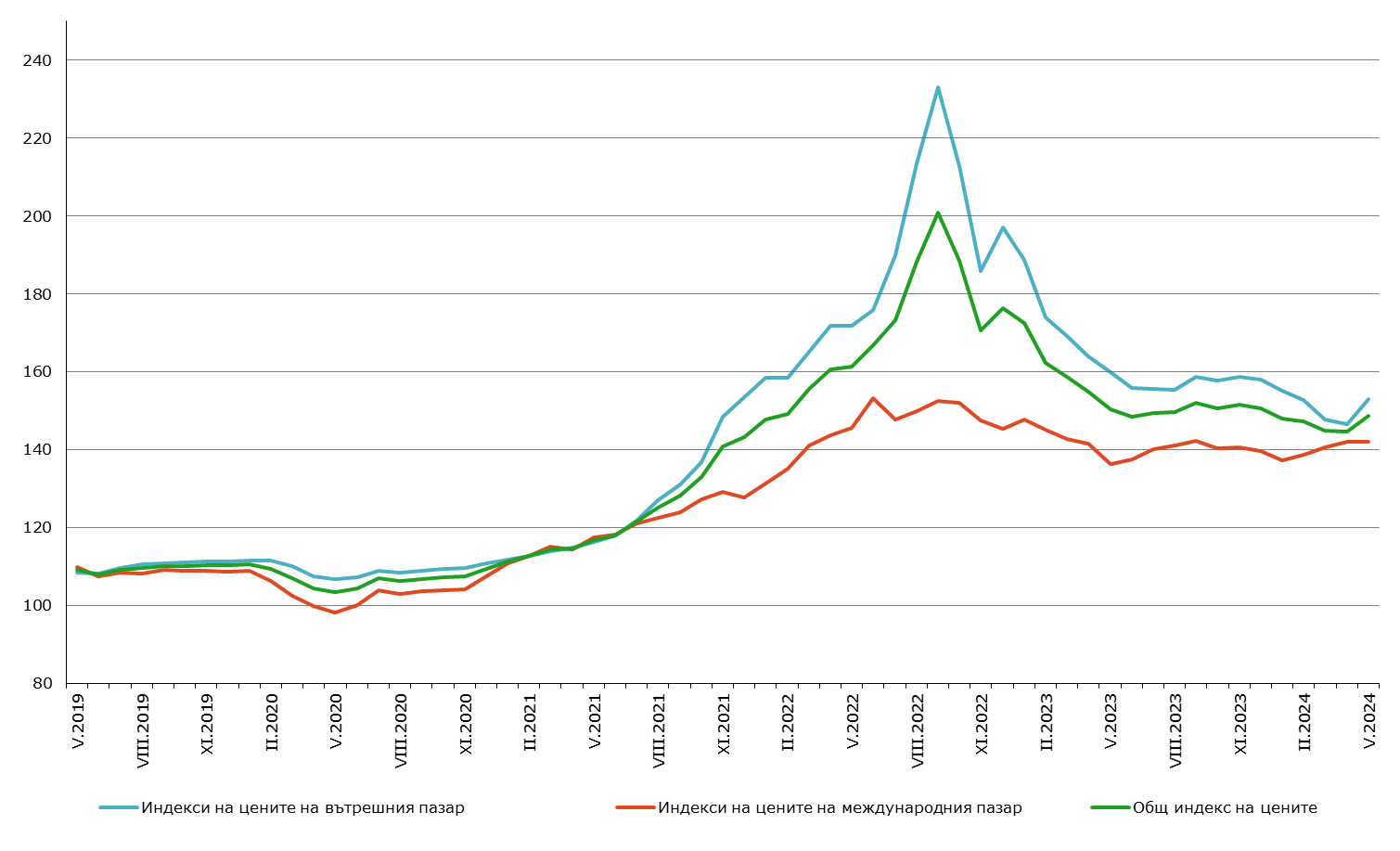 2. Индекси на цените на производител на вътрешния пазарИндексът на цените на производител на вътрешния пазар нараства с 4.5% през май спрямо април 2024 година. Повишение е отчетено в производството и разпределението на електрическа и топлоенергия и газ - с 15.2%, и в добивната промишленост - с 4.3%. Намаление е регистрирано в преработващата промишленост - с 0.8%.По-ниски цени в преработващата промишленост се наблюдават при: производството на химични продукти - с 3.3%, производството на изделия от каучук и пластмаси - с 0.7%. Увеличение на цените е регистрирано при производството на основни метали - с 2.1%, и производството на напитки - с 1.2%.Индексът на цените на производител на вътрешния пазар намалява с 4.3% в сравнение с май 2023 година. Спад на цените е отчетен при производството и разпределението на електрическа и топлоенергия и газ - с 13.8%. Увеличение се наблюдава в добивната промишленост - с 10.4%, и в преработващата промишленост - с 0.6%.Спрямо май 2023 г. нарастване на цените в преработващата промишленост е регистрирано при: производството на автомобили, ремаркета и полуремаркета - с 8.9%, ремонта и инсталирането на машини и оборудване – с 8.2%, и производството на облекло - със 7.9%. Намаление на цените е отчетено при: производството на дървен материал и изделия от него, без мебели - с 8.6%, производството на лекарствени вещества и продукти - с 8.3%, и производството на химични продукти - с 8.1%. Фиг. 2. Индекси на цените на производител на вътрешния пазар в промишлеността (2015 = 100) 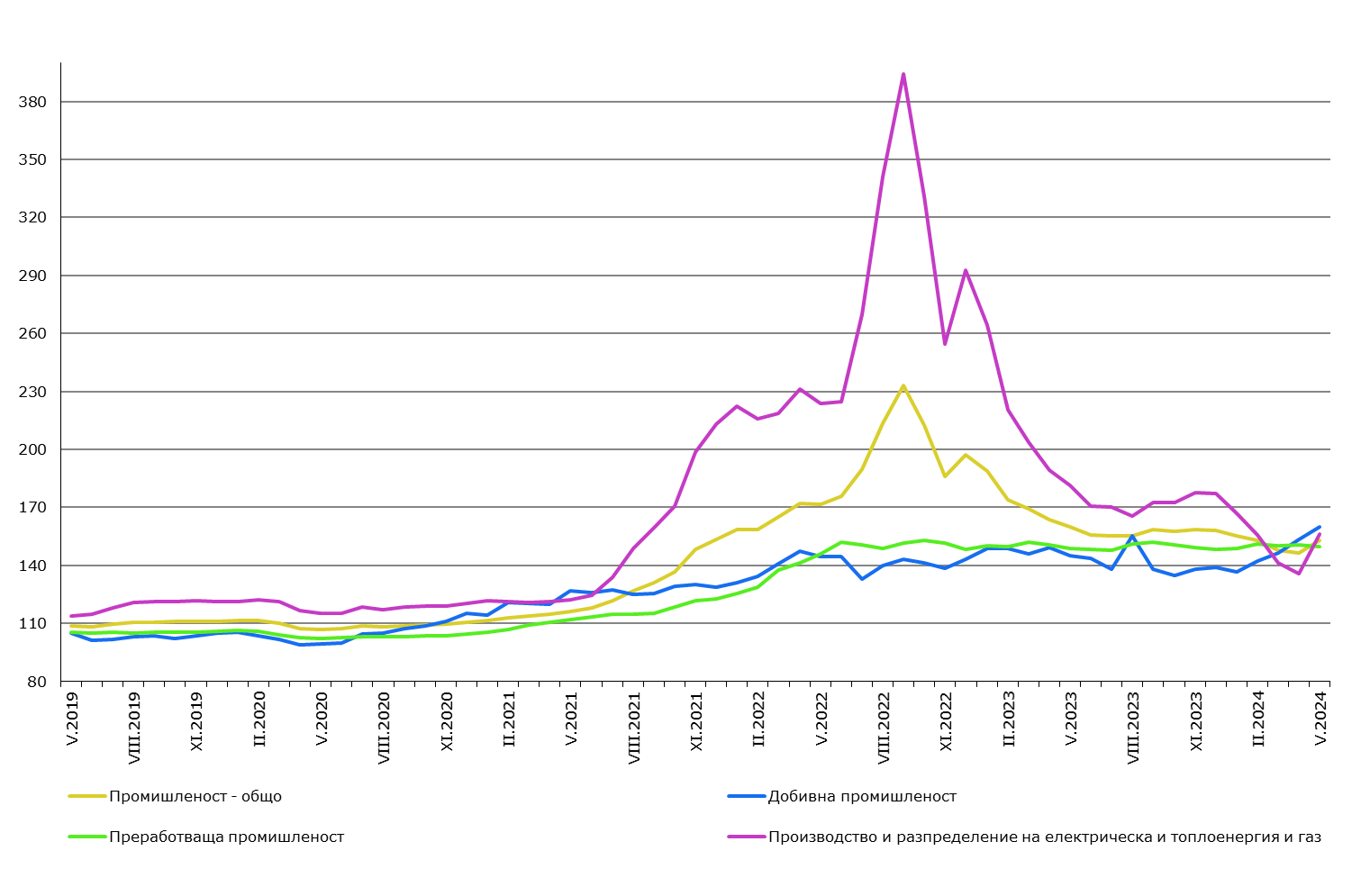 3. Индекси на цените на производител на международния пазарИндексът на цените на производител на международния пазар намалява с 0.1% през май 2024 г. спрямо предходния месец., а спрямо съответния месец на 2023 г. се наблюдава увеличение с 4.1%.Методологични бележкиИндексите на цените на производител измерват средното изменение на цените на промишлените продукти, произвеждани и продавани от българските предприятия. Те могат да се разглеждат като ранен измерител на инфлацията и да се използват за международни сравнения. Информация за изчисляване на индексите се получава от месечните изследвания на цените на производител на вътрешния и на международния пазар. За оценка на индексите се извършват наблюдения на базата на постоянна извадка от групи продукти, която е представителна за цялото производство.Общият индекс на цените на производител се изчислява от индексите на цените на вътрешния и на международния пазар, претеглени със структурата на оборота на вътрешния и на международния пазар към общия оборот през базисната 2015 година.Индексите на цените на производител на вътрешния пазар се изчисляват при постоянна база 2015 г. чрез претегляне със структурата на оборота на промишлените предприятия на вътрешния пазар.Индексите на цените на производител на международния пазар се изчисляват при постоянна база 2015 г. чрез претегляне със структурата на оборота на промишлените предприятия на международния пазар.ПриложениеТаблица 1Общ индекс на цените на производител през май 2024 година1Таблица 2Индекси на цените на производител на вътрешния пазар през май 2024 година1Таблица 3Индекси на цените на производител на международния пазар през май 2024 година1Икономически дейности2015 = 100Предходният месец = 100Съответният месец на предходната година = 100Промишленост - общо148.6102.798.8Добивна промишленост166.3103.6114.6Добив на въглища123.8102.1102.6Добив на нефт и природен газ......Добив на метални руди197.7105.6125.3Добив на неметални материали и суровини157.3100.2103.9Спомагателни дейности в добива......Преработваща промишленост145.399.8102.8Производство на хранителни продукти 152.7100.198.6Производство на напитки140.0101.1105.8Производство на тютюневи изделия 163.4100.0100.4Производство на текстил и изделия от текстил, без облекло133.0100.0101.1Производство на облекло139.2100.2103.7Обработка на кожи; производство на обувки и други изделия от обработени кожи без косъм120.8100.290.4Производство на дървен материал и изделия от него, без мебели160.099.792.3Производство на хартия, картон и изделия от хартия и картон133.3101.194.2Печатна дейност и възпроизвеждане на записани носители131.499.7100.5Производство на кокс и рафинирани нефтопродукти......Производство на химични продукти132.897.894.8Производство на лекарствени вещества и продукти121.299.694.7Производство на изделия от каучук и пластмаси155.999.7109.0Производство на изделия от други неметални минерални суровини159.599.9101.3Производство на основни метали171.5103.6107.2Производство на метални изделия, без машини и оборудване 144.1100.698.6Производство на компютърна техника, електронни и оптични продукти133.3100.4108.6Производство на електрически съоръжения138.5100.2102.3Производство на машини и оборудване с общо и специално предназначение136.2100.0102.6Производство на автомобили, ремаркета и полуремаркета124.8100.0102.5Производство на превозни средства, без автомобили110.2100.0101.5Производство на мебели152.8102.4108.6Производство, некласифицирано другаде 111.499.896.4Ремонт и инсталиране на машини и оборудване143.9100.1109.6Производство и разпределение на електрическа и топлоенергия и газ 155.6113.585.1Производство и разпределение на електрическа и топлоенергия и газ 155.6113.585.1Икономически дейности2015 = 100Предходният месец = 100Съответният месец на предходната година = 100Промишленост - общо153.0104.595.7Добивна промишленост160.0104.3110.4Добив на въглища124.4102.1102.6Добив на нефт и природен газ......Добив на метални руди195.5107.3118.1Добив на неметални материали и суровини151.2100.3105.4Спомагателни дейности в добива......Преработваща промишленост149.699.2100.6Производство на хранителни продукти 158.2100.298.9Производство на напитки140.6101.2105.3Производство на тютюневи изделия 179.6100.0101.6Производство на текстил и изделия от текстил, без облекло151.2100.3107.3Производство на облекло137.3100.2107.9Обработка на кожи; производство на обувки и други изделия от обработени кожи без косъм148.6100.3100.0Производство на дървен материал и изделия от него, без мебели175.299.591.4Производство на хартия, картон и изделия от хартия и картон136.4100.596.9Печатна дейност и възпроизвеждане на записани носители134.799.6100.3Производство на кокс и рафинирани нефтопродукти......Производство на химични продукти149.396.791.9Производство на лекарствени вещества и продукти116.399.591.7Производство на изделия от каучук и пластмаси135.499.3101.3Производство на изделия от други неметални минерални суровини160.999.9102.0Производство на основни метали153.0102.196.3Производство на метални изделия, без машини и оборудване 148.1100.597.7Производство на компютърна техника, електронни и оптични продукти122.1100.0102.2Производство на електрически съоръжения146.6100.5102.6Производство на машини и оборудване с общо и специално предназначение143.9100.0104.4Производство на автомобили, ремаркета и полуремаркета142.1100.1108.9Производство на превозни средства, без автомобили126.1100.0102.5Производство на мебели165.0100.8107.0Производство, некласифицирано другаде 98.799.696.3Ремонт и инсталиране на машини и оборудване155.6100.1108.2Производство и разпределение на електрическа и топлоенергия и газ 156.3115.286.2Производство и разпределение на електрическа и топлоенергия и газ 156.3115.286.2Икономически дейности2015 = 100Предходният месец = 100Съответният месец на предходната година = 100Промишленост - общо141.999.9104.1Добивна промишленост197.7100.9135.9Добив на въглища---Добив на нефт и природен газ---Добив на метални руди......Добив на неметални материали и суровини187.5100.098.1Спомагателни дейности в добива---Преработваща промишленост141.1100.3105.2Производство на хранителни продукти 137.399.697.4Производство на напитки133.2100.0112.6Производство на тютюневи изделия 123.1100.096.1Производство на текстил и изделия от текстил, без облекло123.799.897.5Производство на облекло140.2100.2101.8Обработка на кожи; производство на обувки и други изделия от обработени кожи без косъм107.8100.185.2Производство на дървен материал и изделия от него, без мебели137.9100.194.2Производство на хартия, картон и изделия от хартия и картон127.6102.389.4Печатна дейност и възпроизвеждане на записани носители110.2100.0101.6Производство на кокс и рафинирани нефтопродукти......Производство на химични продукти113.399.699.7Производство на лекарствени вещества и продукти129.399.899.6Производство на изделия от каучук и пластмаси175.399.9115.5Производство на изделия от други неметални минерални суровини157.299.9100.1Производство на основни метали175.2103.8109.4Производство на метални изделия, без машини и оборудване 136.7100.6100.5Производство на компютърна техника, електронни и оптични продукти137.4100.6110.9Производство на електрически съоръжения135.3100.1102.2Производство на машини и оборудване с общо и специално предназначение132.1100.0101.6Производство на автомобили, ремаркета и полуремаркета122.8100.0101.7Производство на превозни средства, без автомобили102.4100.0101.0Производство на мебели130.1106.3112.6Производство, некласифицирано другаде 117.299.996.5Ремонт и инсталиране на машини и оборудване121.6100.0113.1Производство и разпределение на електрическа и топлоенергия и газ 141.886.166.5Производство и разпределение на електрическа и топлоенергия и газ 141.886.166.5